АНАЛИЗ письменных и устных обращений граждан, поступивших в Администрацию МО Кандауровский сельсовет Курманаевского района  Оренбургской области во  III квартале 2023 года.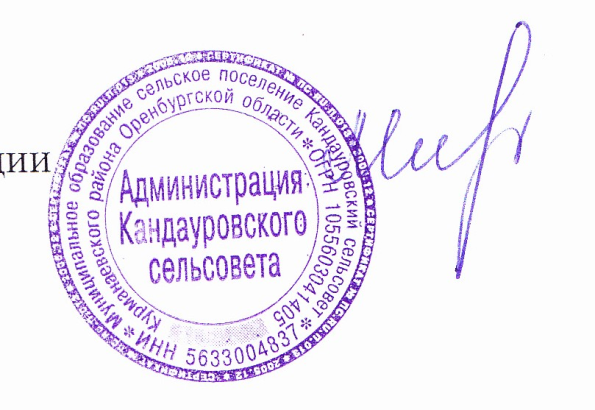  Глава администрации                                                              О.А. Минеева№Поступило обращенийиюльавгустсентябрьIIIквартал1.Всего поступило письменных и устных обращений----1.Письменных1---1.Устных----2.Из них поступило:Из них поступило:Из них поступило:Из них поступило:Из них поступило:- от населения1---- повторных----3.Содержание обращений:Содержание обращений:Содержание обращений:Содержание обращений:Содержание обращений:Отсутствует освещение возле дома14.Принято граждан на приеме:Принято граждан на приеме:Принято граждан на приеме:Принято граждан на приеме:Принято граждан на приеме:Главой  администрации----5.Рассмотрено письменных обращений:Рассмотрено письменных обращений:Рассмотрено письменных обращений:Рассмотрено письменных обращений:Рассмотрено письменных обращений:Главой  администрации1---6.Обращения рассмотрены в срок:Обращения рассмотрены в срок:Обращения рассмотрены в срок:Обращения рассмотрены в срок:Обращения рассмотрены в срок:- до 5 дней1---Итого:1---